
MANERGY, spécialiste de la
transition énergétique et environnementale,
rachète les bureaux d’études SACET et CARTE
Après avoir annoncé le rachat d’ACTR (bureau d’études spécialisé en rénovation Tout corps d’Etat), le groupe MANERGY poursuit son développement avec l’acquisition des bureaux d’études fluides SACET (Toulouse) et CARTE (Pau).Deux acquisitions qui assurent à MANERGY de couvrir désormais l’ensemble du territoire national et qui renforcent son ancrage en Nouvelle-Aquitaine et en Occitanie.De nouvelles synergies prometteusesCette croissance par acquisition ouvre à MANERGY de nouvelles opportunités commerciales en région (maitrise d’œuvre, clientèle industrie et tertiaire) mais aussi au niveau national en apportant une expertise « Electricité » au sein du groupe. De leur côté, SACET et CARTE trouvent dans ce rapprochement l’opportunité d’accélérer leur croissance en élargissant leur domaine de compétences,  notamment en réseaux de chaleur, en réhabilitation tout corps d’état, et en étude de faisabilité et installation d’ENR&R.   MANERGY est une société indépendante d’ingénierie et de conseil en transition énergétique et environnementale qui s’est développée en construisant son expertise au local, au plus proche des territoires et des acteurs économiques. SACET et CARTE ont aussi un enracinement local et une identité forte. Nous comptons bien bâtir sur ces atouts, tout en développant les synergies avec le groupe. Les complémentarités commerciales sont nombreuses et  les valeurs sont communes. Nous sommes ravis d’accueillir les femmes et les hommes de SACET et CARTE au sein de MANERGY.  Notre rapprochement augure d’une dynamique forte et de nouvelles opportunités communes de croissance.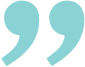 	Christian Cannet, Président de MANERGY    A propos du groupe MANERGYAu cœur des enjeux majeurs de la transition énergétique et environnementale, MANERGY intervient depuis 40 ans comme maitre d’œuvre sur de multiples projets, tant avec les acteurs du secteur privé qu’avec ceux du public. Sa force : la capacité à mobiliser des expertises pointues au plus proche de ses clients et d’assurer une maîtrise de l’ensemble des étapes d’un projet.Trois grands pôles d’activité« Efficacité énergétique des Patrimoines »« Transition énergétique des Territoires »« Décarbonation des Industries et des Infrastructures »Nos missions & prestationsPôle « Patrimoine » : audits, stratégie patrimoniale & décret tertiaire, Etude de faisabilité et mise en place ENR&R, AMO CPE/MPGP, Maitrise d’œuvre CVC / Electricité et  TCE, Suivi et ingénierie de maintenance…Pôle « Territoires » : stratégie énergétique territoriale, Schémas directeurs réseaux d’énergie, réseaux de chaleur, photovoltaïque, lumière urbaine, smart city, solutions hydrogène vert..Pôle « Industrie et Infrastructures » : stratégie et étude de décarbonation, Etudes et réalisations clés en main, MOE production ENR&R, ingénierie process énergétiques, suivi et ingénierie d’exploitation.  MANERGY compte 11 filiales (SERMET, ITHERM CONSEIL, SERMET SUD-OUEST, SF2E, AGOTHERM, ETUDE DES FLUIDES, ACTR, CIE DUPAQUIER,  PCI THERMIQUE, SACET, CARTE) et 17 agences à travers la France pour un chiffre d’affaires d’environ 24 millions d’euros.A propos des bureaux d’études SACET et CARTESACET et CARTE sont des bureaux d’études fluides, basés respectivement à Toulouse et Pau, et spécialisés en maitrise d’œuvre CVC & Electricité. Le chiffre d’affaires cumulé en 2020 s’est monté à 1.9 millions d’€ avec un effectif de 18 personnes. Ces deux bureaux d’études ont développé une forte notoriété sur le plan régional, notamment auprès d’acteurs de l’industrie (SANOFI, THALES, TDF, AIRBUS, TURBOMECA), de la santé (Groupe ELSAN, Hôpitaux de Toulouse, Centres Médico-Sociaux) et du tertiaire (grande distribution, hôtellerie, enseignement). L’associé historique de SACET et CARTE, José-Henri CANALETA, cède la gérance mais restera en lien étroit avec MANERGY pendant quelques temps pour s’assurer de la continuité d’activité et passer le relais, notamment d’un point de vue commercial. Le Directeur d’Agence de SACET, Francis ARLIGUIE, continuera à piloter l’équipe de Toulouse. Le Directeur d’Agence de CARTE, Philippe ABILY, continuera à piloter l’équipe de Pau.Les deux sociétés sont placées sous la Direction Générale de Pierre EVEILLARD qui veillera au développement de l’ensemble des activités du Groupe MANERGY sur les régions Nlle Aquitaine et OccitanieContacts médiasGuillaume SCARFOGLIERE, directeur de la communication du groupe MANERGY.Relations Médias : annaelbaze@yahoo.fr , + 33 (0) 6 03 03 29 26Groupe MANERGY1 rue Séjourné,94 000 Créteilhttps://www.manergy.fr 01 43 97 93 49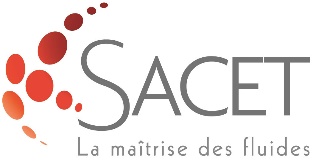 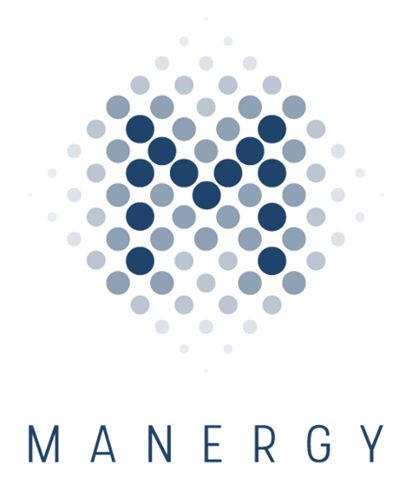 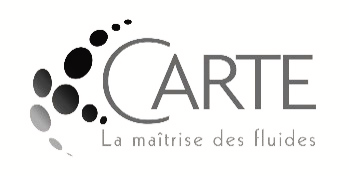 